ANEXO A – FORMULÁRIO PARA APRESENTAÇÃO DE PROPOSTAS – FAPA.1 – Dados do Coordenador do ProjetoA.2 – Dados Institucionais/EmpresariaisA.3 – Dados do ProjetoA.3.1. Descrição do ProjetoAs propostas deverão conter minimamente as seguintes informações: Encadeamento de metas físicas, representado pelo detalhamento das principais estratégias e ações para o atingimento de cada uma das metas que são parte integrante do plano de trabalho; A especificação do desafio tecnológico no qual a Rede de ICT pretende atuar; O potencial de mercado que a solução proposta pretende atingir, apresentando número de potenciais clientes no segmento automobilístico e potenciais desdobramentos; A estrutura de Rede de ICT existente ou que se pretende formar, explicitando as atividades que serão desenvolvidas por cada partícipe, suas metas e o inter-relacionamento das atividades; A metodologia proposta de abordagem e atuação da Rede de ICT na busca da solução para o desafio tecnológico; A infraestrutura física que se pretende adequar/implantar, incluindo sua contribuição para o desenvolvimento científico, tecnológico e econômico nacional/regional/local e/ou para a mitigação de assimetrias regionais, justificando sua relevância e associando-as às prioridades institucionais; As principais pesquisas desenvolvidas com outros laboratórios públicos ou privados e empresas privadas, demonstrando a experiência em trabalhos colaborativos na área tecnológica do desafio; Os mecanismos de proteção e de exploração da propriedade intelectual empregados pelas instituições da rede de ICT explicitando, se for o caso, as principais patentes solicitadas e/ou que se pretenda solicitar, bem como a forma proposta para a correspondente exploração comercial das mesmas;Definição de um coordenador geral e das equipes de pesquisadores que atuarão na Rede de ICT. Detalhamento das competências existentes na equipe executora e das ICT´s (anexo 9 do edital), compatíveis com a proposta e seus objetivos, demonstrando especialmente, a existência de pessoal adequado do quadro próprio da instituição executora principal em número e em qualificação e em relação à modalidade selecionada. Os currículos de todos os pesquisadores envolvidos deverão ser atualizados na plataforma Lattes.Orçamento adequado, contendo elementos de despesa passíveis de financiamento e/ou aceitáveis como contrapartida/outros aportes em valores de mercado, alinhados com esta chamada; Impactos esperados decorrentes do desenvolvimento das atividades de pesquisa, desenvolvimento e/ou inovação que serão realizadas, bem como o legado que ficará para as instituições participantes após a conclusão do projeto.GERALITENS DO PROJETOSUBPROJETOMETAS FÍSICAS (REFERENTE AO SUBPROJETO)A.3.2. Impactos Previstos pelo ProjetoInformar, quando for o caso, os impactos potenciais dos resultados esperados do projeto, apresentando um conjunto de indicadores – sempre que possível quantificáveis – capazes de dimensionar e permitir seu monitoramento a curto, médio e longo prazos.A.3.3. Resumo da Equipe ExecutoraA.3.4. Resumo do OrçamentoPARTE B: DETALHAMENTO DA PROPOSTAB.1 – Cronograma FísicoDetalhamento das Metas Físicas informadas no item A.3.1. O prazo de execução das atividades, assim como o das metas físicas, deve ser compatível com o prazo de execução físico-financeira do projeto.Orientações para o preenchimento de itens a seguir:Metas Físicas: A meta a ser detalhada.Atividades: (150 caracteres por atividade contando com espaçamentos)Descrever, resumidamente, uma ou mais atividades necessárias para atingir cada meta do subprojeto. Indicador Físico de Execução: (100 caracteres por indicador contando com espaçamentos)Definir os indicadores - sempre que possível de caráter quantitativo - que sejam mais adequados para aferir o término da execução de cada atividade considerada, informando quantidades e unidades de medida.Duração Prevista: (Limite de 2 caracteres)Indicar o número do mês correspondente ao Início e Fim de cada atividade, compatível com o prazo de execução do projeto, definido no item A.3.1. Descrição do Projeto.NOTAS:Em caso de aprovação do projeto, a duração prevista para sua execução contará a partir da assinatura do Convênio.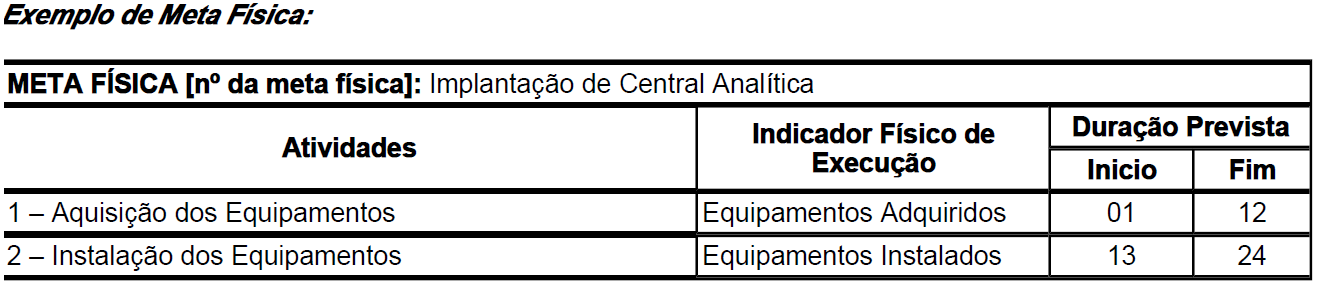 B.2 – Equipe ExecutoraRelacionar os integrantes da equipe executora de todas as instituições partícipes – proponente, executora principal/outras e interveniente.NOTAS: Os membros da equipe executora do subprojeto, com exceção apenas dos estudantes ou bolsistas em nível de graduação e do pessoal de apoio técnico ou administrativo, devem obrigatoriamente estar cadastrados na plataforma LATTES. Os currículos deverão ser atualizados na Plataforma Lattes.O cadastro de pesquisadores visitantes ou consultores estrangeiros, não domiciliados no País, pode ser realizado pela instituição participante interessada, a partir dos dados usuais de currículos técnico/científicos.Informações sobre o cadastramento e atualização de dados devem ser obtidas através do endereço: http://lattes.cnpq.brAs informações sobre o Pessoal a ser contratado com recursos solicitados no subprojeto deverão ser complementadas no item B.3.1 – Relação dos Itens Solicitados, na rubrica Outros Serviços de Terceiros / Pessoa Física.Orientações para o preenchimento de itens a seguir:Nome: Informar o nome completo de cada membro da equipe executora. Inclua, se houver, os bolsistas que venham a constar do item C.2. Relação das bolsas solicitadas e o pessoal a ser contratado. Caso algum participante não tenha sido ainda definido, digitar a expressão "A INDICAR". Instituição da Titulação/País/AnoInformar, para os níveis universitários, a sigla da Instituição, o país e o ano da última titulação. Caso não haja titulação, digite “INDEFINIDA”.Area de Atuação / Especialização Informar a área que melhor caracterize a especialização profissional dos membros da equipe do subprojeto, seja de cunho setorial, tecnológico ou de conhecimento científico.Instituição: Para empregados/funcionários das instituições partícipes, selecionar a instituição de vínculo empregatício. No caso de pessoal a ser custeado com recursos do convênio ou de outras origens de recursos informar a instituição na qual virá a desempenhar as atividades previstas no projetoHoras/SemanaInformar o número de horas por semana a serem dedicados pelos participantes da equipe ao projeto, verificando se os mesmos estão compatíveis com o item Atividades no Projeto B.1 CRONOGRAMA FÍSICO.Custeio: Selecionar a origem dos recursos para o pagamento de cada integrante da equipe:Concedente: Recursos a serem concedidos pela FINEP caso o projeto venha a ser aprovado.Contrapartida: Recursos provenientes da Instituição Proponente/Convenente.Outros Aportes: Recursos dos demais partícipes do projeto, conforme item A.1. - Dados Cadastrais.Função no Projeto: Selecionar a opção mais adequada à função a ser desempenhada por cada membro da equipe do subprojeto, inclusive bolsistas: Número de MesesInformar o número de meses a serem dedicados pelos participantes da equipe ao subprojeto, verificando se os mesmos estão compatíveis com o item Atividades no Projeto B.1 CRONOGRAMA FÍSICO.Metas e AtividadesIndicar a(s) metas e a(s) atividade(s) a ser(em) desenvolvida(s) por cada membro da equipe, entre aquelas já informadas no item B.1. Cronograma Físico.PARTICIPANTE 01PARTICIPANTE 02PARTICIPANTE 03PARTICIPANTE 04PARTICIPANTE XXB.3 – OrçamentoInformações sobre o orçamento, tanto o solicitado quanto o oferecido como Contrapartida ou Outros Aportes deverão se detalhados.B.3.1 Relação dos Itens SolicitadosRelacionar e detalhar os ITENS a serem adquiridos.Orientações para o preenchimento de itens das tabelas:Descrição: Descrever detalhadamente cada item solicitado, evitando generalizações como, p.ex. “Viagens para participação em congressos”. Descrever cada uma, separadamente. A descrição de cada item de orçamento deverá ser mantida em todos os documentos da proposta.  (Limite de 100 caracteres contando com os espaçamentos)Finalidade: Informar a finalidade de cada item, relacionando-o com a execução das atividades previstas no projeto. (Limite de 150 caracteres contando com os espaçamentos)Destinação: Registrar a destinação de cada item solicitado a uma das instituições participantes do projeto, selecionando a sigla da proponente/convenente ou da interveniente executor, conforme o caso.Valor Unitário: Especificar o custo unitário de cada item, visando o cálculo automático do valor total de cada um. No caso de itens não quantificáveis, p.ex., agregados por tipo, assumir que o valor unitário é o total. (Limite de 14 dígitos com 2 casas decimais para o valor unitário)Quantidade: Especificar a quantidade de cada item, visando o cálculo automático do valor total de cada um. No caso de itens não quantificáveis, p.ex., aqueles agregados por tipo, assumir que a quantidade é a unidade. (Limite de 3 dígitos)Justificativa: Justificar detalhadamente cada contratação. (Texto limitado a 1.000 caracteres)Valor Mensal: Informar valor mensal a ser pago ao contratado/prestador. Nº de meses: Informar por quantos meses o participante será pago.Na rubrica Outros Serviços de Terceiros (pessoa jurídica), em Nº de meses informar por quantos meses o contrato ou a prestação de serviços estará vigente, se o Valor informado for também mensal. Se for informado o valor total do serviço, o número de meses deverá ser a unidade.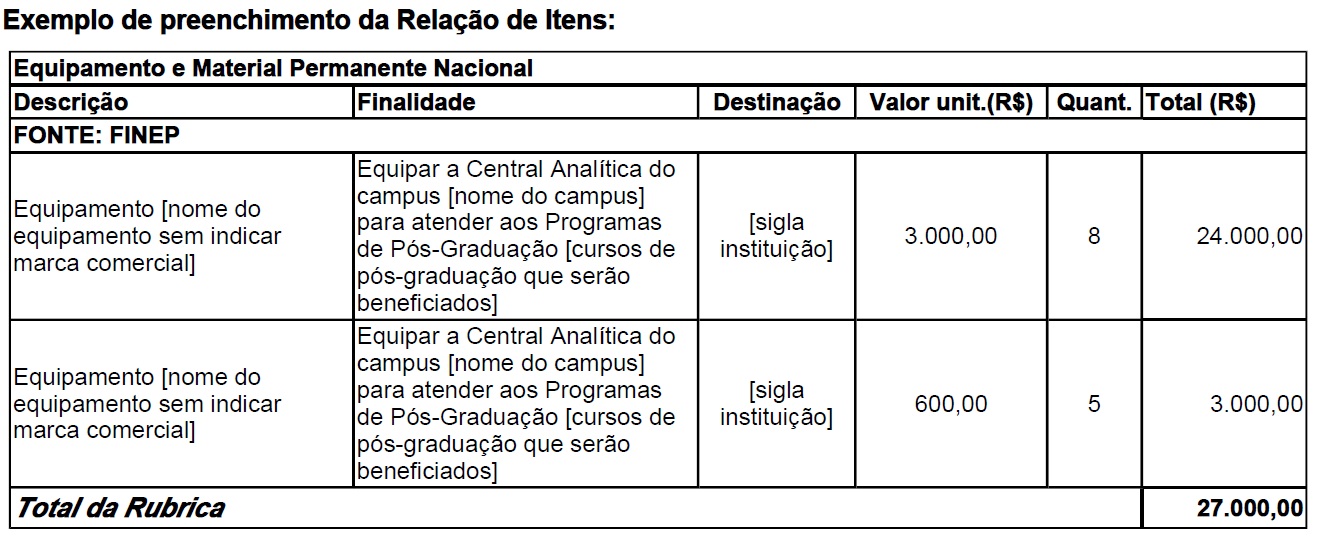 Elemento de Despesa: Diárias (Pessoal Civil/Militar)Relacionadas à integração da rede ou outras atividades relacionadas ao projeto. Descrever detalhadamente a finalidade de cada Diária solicitada. Agrupamentos serão admitidos somente se a finalidade, detalhadamente descrita, for idêntica, como p.ex: 10 diárias para participação de dois pesquisadores, durante 5 dias cada um, no Congresso “XXX”. Elemento de Despesa: Material de Consumo NacionalDescrever detalhadamente cada item e quantidade solicitada. Itens semelhantes podem ser agrupados por tipo (p.ex., vidraria, reagentes, combustíveis, etc.). Serão considerados nacionais, os materiais que forem adquiridos no país.Elemento de Despesa: Material de Consumo ImportadoDescrever detalhadamente cada item e quantidade solicitada. Itens semelhantes podem ser agrupados por tipo (p.ex., vidraria, reagentes, combustíveis, etc.) Serão considerados Importados todos os materiais que forem adquiridos fora do país. Nota: Incluir item para desembaraço alfandegário no valor de até 20% do valor a ser importado.Elemento de Despesa: Passagens e Despesas com LocomoçãoDetalhar cada viagem indicando o trecho. Agrupamentos serão admitidos somente se a finalidade, detalhadamente descrita, for idêntica, como p.ex: 2 passagens para comparecimento ao Congresso “XXX”. Atenção: para fins de prestação de contas somente serão aceitas despesas realizadas por membros da equipe executora.Elemento de Despesa: Serviço de terceiros – BolsaDetalhar e Justificar cada item separadamente. Elemento de Despesa: Outras Despesas com Serviços de Terceiros / Pessoa JurídicaDetalhar e Justificar cada item separadamente. No caso de serviços de consultoria ou serviços técnicos especializados, além das informações sobre o orçamento e prazo de execução, apresentar no campo C.3 - índice de Anexos, o(s) termo(s) de referência para esses serviços, detalhando os objetos, justificativas, especificações, métodos e qualificação técnica exigida dos prestadores.Neste Item poderão ser solicitadas despesas com a administração do projeto, limitadas a 5% do valor solicitado. Obs.: Sugere-se incluir o item referente às despesas administrativas com a descrição “DOACI – Despesas Operacionais e Administrativas de Caráter Indivisível”.Elemento de Despesa: Despesas Acessórias de ImportaçãoFretes, armazenagens, seguros, impostos e taxas, inclusive despesas de reconhecimento de competência de equipamentos a serem adquiridos, respeitados o limite do art. 111, parágrafo 1º, inciso III, da LDO 2016. Obs: Descrever e justificar cada item. Valor limitado a 20% do custo para a aquisição de material importado.Poderão ser solicitadas despesasacessórias referentes aos Materiais de Consumo e Equipamento e Material Permanente Importados. Obs: Sugere-se incluir um único item referente a todas as despesas de importação. O percentual limite de DOACI de máximo de 20% do valor de Material Importado. Elemento de Despesa: Obras e InstalaçõesDescrever e justificar cada item. Em obras, informar a área total a ser construída e o custo unitário (por m2).Elemento de Despesa: Equipamento e Material Permanente NacionalDesde que diretamente relacionados com a infraestrutura de pesquisa necessária para a execução da proposta. Descrever detalhadamente e justificar cada item solicitado, informando as especificações técnicas suficientes para a caracterização do item. Não citar marcas comerciais e agrupar apenas quando se tratar de itens idênticos. Equipamentos Importados a serem adquiridos no país devem ser considerados Equipamentos Nacionais. Informar o país de origem.Elemento de Despesa: Equipamento e Material Permanente ImportadoAgrupar apenas quando se tratar de itens idênticos. Descrever detalhadamente cada item solicitado. Informar o país de origem.Descrever detalhadamente e justificar cada item solicitado, informando as especificações técnicas suficientes para a caracterização do item. Não citar marcas comerciais e agrupar apenas quando se tratar de itens idênticos. Equipamentos Importados a serem adquiridos no país devem ser considerados Equipamentos Nacionais. Informar o país de origem.B.3.2 – Cronograma de Desembolsos dos Recursos SolicitadosDistribuir os recursos solicitados em parcelas semestrais, ou conforme as especificidades da demanda, se houver, de acordo com os totais informados para cada elemento de despesa no item B.3.1. Relação dos Itens Solicitados e considerando o prazo de execução definido para o subprojeto. Informe as necessidades no tempo para cada rubrica, conferindo sempre a coluna total.Os valores das parcelas para desembolso devem ser calculados em função das efetivas necessidades temporais do subprojeto evitando-se tanto montantes inferiores a 20 % do total solicitado, quanto à concentração em parcela única, ressalvados os casos de projetos destinados à implantação de infra-estrutura física.B.3.3 – Relação dos Itens da Contrapartida e dos Outros Aportes Financeiros.É mandatório que as empresas envolvidas aportem recursos financeiros e/ou não financeiros na proporção definida no item 3.1.5 da Chamada Pública MCTI/FINEP/Programa FINEP 2030 – Rede de ICT – 01/2022.Os recursos não financeiros a serem alocados ao projeto deverão ser detalhados, com a respectiva memória de cálculo, por elemento de despesa, no campo indicado pelo ícone BLOCO DE NOTAS.(Texto limitado a 1.000 caracteres).Serão considerados recursos não-financeiros aqueles aportes em insumos alocados ao prpjeto, efetivamente necessários a sua execução, desde que economicamente mensuráveris, abrangendo:BENS: utilização de instalações, equipamentos ou materiais permanentes, calculando os respectivos valores financeiros levando em consideração o custo de aquisição, a taxa de depreciação e o tempo de utilização de cada bem pelo projeto.MATERIAIS: Fornecimento de materiais de consumo, calculando o valor financeiro com base nos custos e quantidades a serem utilizadas pelo projeto.SERVIÇOS: Participação de pessoal próprio, calculada com base no custo de homem-hora, confirme relacionado no item B.2 Equipe Executora ou custeio direto de passagens, diárias e outros serviços utilizados para a execução do projeto.Elemento de Despesa: Pagamento de pessoalNo caso de pessoal listar separadamente cada beneficiário e incluir o valor dos encargos incidentes. Somente para pagamento de pessoal a ser diretamente alocado nas atividades de pesquisa, desenvolvimento e inovação (P,D&I).Elemento de Despesa: Diárias (Pessoal Civil/Militar)Relacionadas à integração da rede ou outras atividades relacionadas ao projeto. Descrever detalhadamente a finalidade de cada Diária solicitada. Agrupamentos serão admitidos somente se a finalidade, detalhadamente descrita, for idêntica, como p.ex: 10 diárias para participação de dois pesquisadores, durante 5 dias cada um, no Congresso “XXX”. Elemento de Despesa: Material de Consumo NacionalDescrever detalhadamente cada item solicitado. Itens semelhantes podem ser agrupados por tipo (p.ex., vidraria, reagentes, combustíveis, etc.). Serão considerados nacionais, os materiais que forem adquiridos no país.Elemento de Despesa: Material de Consumo ImportadoDescrever detalhadamente cada item solicitado. Itens semelhantes podem ser agrupados por tipo (p.ex., vidraria, reagentes, combustíveis, etc.) Serão considerados Importados todos os materiais que forem adquiridos fora do país. Nota: Incluir item para desembaraço alfandegário no valor de até 20% do valor a ser importado.Elemento de Despesa: Passagens Detalhar cada viagem indicando o trecho. Agrupamentos serão admitidos somente se a finalidade, detalhadamente descrita, for idêntica, como p.ex: 2 passagens para comparecimento ao Congresso “XXX”. Atenção: para fins de prestação de contas somente serão aceitas despesas realizadas por membros da equipe executora.Elemento de Despesa: Outros Serviços de Terceiros / Pessoa FísicaDetalhar e justificar cada um dos itens solicitados, indicando ainda a duração de cada serviço. No caso de pessoal listar separadamente cada beneficiário e incluir o valor dos encargos incidentes.Elemento de Despesa: Outras Despesas com Serviços de Terceiros / Pessoa JurídicaDetalhar e Justificar cada item separadamente. Neste Item poderão ser solicitadas despesas com a administração do projeto, limitadas a 5% do valor solicitado. Sempre que ocorrer a aquisição de itens importados, considerar a necessidade de inclusão das despesas acessórias correspondentes, tais como fretes, armazenagens, seguros, impostos e taxas. Obs.: Sugere-se incluir o item referente às despesas administrativas com a descrição “DOACI – Despesas Operacionais e Administrativas de Caráter Indivisível”.Elemento de Despesa: Despesas Acessórias de ImportaçãoFretes, armazenagens, seguros, impostos e taxas, inclusive despesas de reconhecimento de competência de equipamentos a serem adquiridos, respeitados o limite do art. 111, parágrafo 1º, inciso III, da LDO 2016. Obs: Descrever e justificar cada item. Valor limitado a 20% do custo para a aquisição de material importado.Elemento de Despesa: Obras e InstalaçõesPequenas reformas ou adaptações de espaços ou instalações, necessárias ao desenvolvimento da proposta ou à instalação de equipamentos, desde que limitadas a 10% do valor total da proposta. Descrever e justificar cada item. Elemento de Despesa: Equipamento e Material Permanente NacionalAgrupar apenas quando se tratar de itens idênticos. Descrever detalhadamente cada item solicitado. São considerados nacionais os materiais que forem adquiridos no país.Elemento de Despesa: Equipamento e Material Permanente ImportadoAgrupar apenas quando se tratar de itens idênticos. Descrever detalhadamente cada item solicitado. Informar o país de origem.B.3.4 – Cronograma de Desembolsos da Contrapartida e dos Outros Aportes FinanceirosDistribuir em parcelas os recursos a serem aportados pelas Instituições participantes do projeto.Utilizando o mesmo procedimento descrito no item B.3.2, distribua os recursos da Contrapartida e dos Outros Aportes Financeiros em parcelas semestrais de acordo com os totais informados para cada elemento de despesa no item B.3.3.C – Informações ComplementaresNessa parte do FAP, estão contempladas as especificidades da Chamada Pública.C.1 - Requisitos Específicos C.2 - BolsasC.2.1 – Justificativa das bolsas C.3 - Índices de AnexosCPFNome CompletoCargoIdentidadeÓrgão expedidor da IdentidadeData da expedição da identidadeE-mailTelefoneAntecedentesHistórico da ICT, relativo especificamente ao objetivo da Chamada Pública.Apresentar histórico parcerias:l Com Universidades, Institutos de Pesquisa, Laboratórios ou outros centros de excelência;l Com Empresas Privadas;l Com Agências de Fomento;l Com Órgãos Internacionais;l Com outros Parques Tecnológicos e Incubadoras de Empresas.(Texto limitado a 11.200 caracteres contando com espaçamentos)Infraestrutura FísicaDemonstrar a disponibilidade das instalações e equipamentos compatíveis com o objeto da proposta, no contexto da Chamada Pública.(Texto limitado a 11.200 caracteres contando com espaçamentos)Pesquisa e DesenvolvimentoDescrever até 3 (três) atividades/projetos de P&D realizados na instituição executora nos últimos 10 (dez) anos, destacando os resultados alcançados, tendo por base a linha temática proposta.(Texto limitado a 4.000 caracteres contando com espaçamentos)Produção Científica e TecnologiaInformar a produção científica e tecnológica dos últimos 5 anos associadas às prioridades estabelecidas na proposta.(Texto limitado a 4.000 caracteres contando com espaçamentos)Recursos HumanosDetalhamento das competências existentes na equipe executora e das ICT´s (anexo 9 do edital), compatíveis com a proposta e seus objetivos, demonstrando especialmente, a existência de pessoal adequado do quadro próprio da instituição executora principal em número e em qualificação e em relação à modalidade selecionada.(Texto limitado a 4.000 caracteres contando com espaçamentos)Título do ProjetoAdotar título que resuma o objetivo geral do projeto.(Texto limitado a 150 caracteres contando com espaçamentos)Sigla do Projeto (Texto limitado a 10 caracteres)Area Geográfica de ExecuçãoInformar a(s) localidade(s) onde serão realizadas as atividades do projeto.(Texto limitado a 60 caracteres contando com espaçamentos)Prazo (meses)Informar o número de meses previstos para a execução do projeto (até 24 meses).Nº SubprojetosNo máximo de 4 com recursos FINEP, com valor mínimo R$ 500.000,00 para cada subprojeto, conforme limitação orçamentária da Chamada Pública. Objeto do FinanciamentoO PREENCHIMENTO DESTE CAMPO DEVE SER REALIZADO EM CONJUNTO COM A EQUIPE DA DICAP.Area / Subárea de Conhecimento O PREENCHIMENTO DESTE CAMPO DEVE SER REALIZADO EM CONJUNTO COM A EQUIPE DA DICAP. Setor da Economia (CNAE2) PrimárioO PREENCHIMENTO DESTE CAMPO DEVE SER REALIZADO EM CONJUNTO COM A EQUIPE DA DICAP.Setor da Economia (CNAE2) SecundárioO PREENCHIMENTO DESTE CAMPO DEVE SER REALIZADO EM CONJUNTO COM A EQUIPE DA DICAP.Linha de Atuação (Rota 2030)Informar a linha de atuação escolhida para submissão da proposta. É permitida a seleção de mais de uma opção quando necessário para caracterizar a abrangência disciplinar da propostaI – Incremento da produtividade da cadeia de fornecedores do setor automotivo, incluindo máquinas agrícolas e rodoviárias autopropulsadas. (   )II – Automação de processos, conectividade industrial e manufatura avançada na cadeia de fornecedores do setor automotivo incluindo máquinas agrícolas e rodoviárias autopropulsadas. (   )III – Aumento dos investimentos em pesquisa,  desenvolvimento e inovação na cadeia de fornecedores do setor automotivo incluindo máquinas agrícolas e rodoviárias autopropulsadas. (   )IV – Fortalecimento da cadeia de ferramental e moldes destinados a produtos automotivos. (   ) V – Estímulo à produção de novas tecnologias relacionadas a biocombustíveis, segurança veicular e propulsão alternativa à combustão. (   )Áreas Temáticas (Rota 2030)T1 – Manufatura Aditiva (   )T2 – Robótica (   )T3 – Inteligência Artificial (   )T4 – Internet das Coisas (   )T5 – Compósitos e Compósitos Poliméricos (   )T6 – Materiais Nanoestruturados (   )T7 – Aplicações de Grafeno (   )T8 – Segurança Cibernética (   )T9 – Tecnologia para Automação Veícular (   )T10 – Eletrificação Veicular (   )T11 – Realidade Aumentada (   )T12 – Big Data e Analytics (   )T13 – Célula de combustível à etanol ou Biometano (   )T14 – Compósito Poliméricos Inorgânicos (   )T15 – Sistemas e dispositivos para armazenamento e recarga de Energia (   )T16 – Simulação (   )T17 – Integração horizontal e vertical de sistemas (   )Objetivo Geral (Objeto da proposta)Deve basear-se nas Linhas de Atuação/Area Temática escolhidas na Chamada. Deverá ser explicitada a linha de atuação, a área temática  conforme anexo 2 da chamada. Caracteriza o objeto da proposta e não poderá ser alterado após sua contratação.(Texto limitado a 2.500 caracteres contando com espaçamentos)Palavras-ChaveApresentar de três a seis palavras-chave que melhor caracterizem os objetivos do projeto.(Limite de 6 palavras-chave)Justificativa ResumidaJustificar sucintamente a(s) escolha(s) do(s) objetivo(s) específico(s) constante(s) do item 1.1 da Chamada, referenciando-as em termos das competências institucionais. (Texto limitado a 4.000 caracteres contando com espaçamentos)Mecanismos Gerenciais de Execução Descrever os mecanismos a serem utilizados para execução/acompanhamento/ avaliação do projeto. Se houver, descrever os instrumentos de gestão a serem utilizados nas parcerias institucionais e/ou subprojetos.(Texto limitado a 4.000 caracteres contando com espaçamentos)Potencial de mercado que a solução proposta pretende atingir Apresentar o potencial de mercado da solução enfatizando o número de potenciais clientes no segmento automobilístico e potenciais desdobramentos.(Texto limitado a 4.000 caracteres contando com espaçamentos)Estrutura de Rede de ICT existente ou que se pretende formar Descrever a rede de ICTs existente ou que se pretende formar e explicitando as atividades que serão desenvolvidas por cada partícipe, suas metas e o inter-relacionamento das atividades.(Texto limitado a 4.000 caracteres contando com espaçamentos)Metodologia proposta de abordagem e atuação da Rede de ICT Descrever a metodologia proposta na busca da solução para o desafio tecnológico(Texto limitado a 4.000 caracteres contando com espaçamentos)Infraestrutura física que se pretende adequar/implantar Descrever a Infraestrutura física existente e a que se pretende adequar/implantar, incluindo sua contribuição para o desenvolvimento científico, tecnológico e econômico nacional/regional/local e/ou para a mitigação de assimetrias regionais, justificando sua relevância e associando-as às prioridades institucionais.(Texto limitado a 4.000 caracteres contando com espaçamentos)Principais pesquisas desenvolvidas em parceria com outros laboratórios públicos ou privados e empresas privadas Descrever as principais pesquisas desenvolvidas em parceria com outros laboratórios públicos ou privados e empresas privadas, demonstrando a experiência em trabalhos colaborativos na área tecnológica do desafio.(Texto limitado a 8.000 caracteres contando com espaçamentos)Mecanismos de proteção e de exploração da propriedade intelectual empregados pelas instituições da rede de ICT Descrever os Mecanismos de proteção e de exploração da propriedade intelectual empregados pelas instituições da rede de ICT explicitando, se for o caso, as principais patentes solicitadas e/ou que se pretenda solicitar, bem como a forma proposta para a correspondente exploração comercial das mesmas.(Texto limitado a 8.000 caracteres contando com espaçamentos)Título do Subprojeto Adotar título que resuma o objetivo geral do subprojeto. (Limite de 150 caracteres contando com espaçamentos)SIGLA Esta sigla servirá para identificar o subprojeto nas associações de metas e elementos de despesa. (Limite de 10 caracteres contando com espaçamentos)Objetivo Descrever resumidamente a finalidade do subprojeto, tendo por base a linha de atuação, a área temática, o desafio tecnológico escolhido e objetivos específicos constantes do item 1.3 da chamada.(Texto limitado a 8.000 caracteres contando com espaçamentos)Metodologia Descrever a metodologia a ser adotada para execução do subprojeto (Texto limitado a 11.400 caracteres contando com espaçamentos)Justificativa Resumida Demonstrar a relevância e alinhamento do subprojeto no desenvolvimento da solução proposta.(Limite de 2.500 caracteres contando com espaçamentos)Justificativa Detalhada Somente quando considerado necessário, complementar a justificativa resumida e incluir análise sucinta da bibliografia relacionada ao assunto.(Texto limitado a 5.700 caracteres contando com espaçamentos)Palavras-Chave Apresentar de três a seis palavras-chave que melhor caracterizem os objetivos do subprojeto. (Limite de 60 caracteres/palavra)Mecanismos Gerenciais de Execução Descrever os mecanismos a serem utilizados para execução/acompanhamento/ avaliação do subprojeto.(Texto limitado a 5.700 caracteres contando com espaçamentos)Resultados Esperados Especificar os resultados parciais e finais a serem obtidos com a execução do subprojeto.(Número livre de resultados e texto limitado a 250 caracteres/resultado contando com espaçamentos)Mecanismos de Transferência de Resultados Relacionar os mecanismos que serão utilizados para propiciar a transferência dos resultados esperados pelo subprojeto para outras instituições de P&D, empresas, órgãos públicos e privados, especificando o nível de articulação alcançado.(Texto limitado a 5.700 caracteres contando com espaçamentos)Descrição da Meta Física As metas devem constituir desdobramentos do objetivo geral em finalidades de caráter mais específico, que posteriormente serão desdobradas em atividades.As metas relacionadas neste item são transferidas para o campo correspondente no item B.1. Cronograma Físico, destinado ao desdobramento de cada meta em atividades.O Nº de ordem da meta é gerado automaticamente.Tendo em vista que o item B.2. Equipe Executora solicita a associação de todos os seus integrantes a uma ou mais atividades, sempre vinculadas a alguma meta, recomenda-se a inclusão de meta relativa às atividades gerais de gestão e apoio técnico/administrativo do projeto, de modo a possibilitar a alocação do pessoal correspondente, se houver.(Número livre de metas e texto limitado a 150 caracteres por meta contando com espaçamentos)Meta Física 01: Meta Física 02: Meta Física 03: Meta Física 04: Meta Física 05: Meta Física XX....Impacto Científico Apresentar indicadores voltados à área científica, tais como formação de recursos humanos, teses, publicações e comunicações em congressos, citações, entre outros.(Número livre de impactos e texto limitado a 150 caracteres por impacto contando com os espaçamentos)Impacto Tecnológico Apresentar indicadores voltados à área tecnológica, tais como desenvolvimento de produtos ou processos, obtenção de patentes, entre outros.(Número livre de impactos e texto limitado a 150 caracteres por impacto contando com os espaçamentos)Impacto Econômico Apresentar indicadores voltados à área econômica, em termos da transferência dos resultados do subprojeto e sua incorporação pelos setores de produção industrial, serviços e governo, tais como redução de custos, investimentos e retorno financeiro.(Número livre de impactos e texto limitado a 150 caracteres por impacto contando com os espaçamentos)Impacto Ambiental Apresentar indicadores voltados à área ambiental, em termos de sua influência nos níveis de qualidade da água, ar e solos, da preservação da diversidade biológica ou recuperação de degradação, entre outros.(Número livre de impactos e texto limitado a 150 caracteres por impacto contando com os espaçamentos)Impacto Social Apresentar indicadores voltados à área social, em termos de sua influência nos níveis de qualidade de vida das populações afetadas, em âmbito regional ou local, tais como emprego, renda, saúde, educação, habitação, saneamento, entre outros.(Número livre de impactos e texto limitado a 150 caracteres por impacto contando com os espaçamentos)Resumo da Equipe Executora Apresentar as principais características da equipe já existente para execução do subprojeto e identificar as necessidades de pessoal complementar, a ser custeado com recursos do convênio, e/ou da Contrapartida e/ou dos Outros Aportes de Recursos ao convênio.(Texto limitado a 5.700 caracteres contando com espaçamentos)*Envolver bolsista produtividade, citando os nomes e níveis.Resumo do Orçamento Justifique as necessidades orçamentárias do subprojeto, como o custeio de bolsistas, se houver. Esse campo complementará uma tabela automática de resumo do orçamento, que será preenchida com dados que serão informados na parte B desse formulário. (Texto limitado a 12.000 caracteres contando com espaçamentos)META FÍSICA 01: META FÍSICA 01: META FÍSICA 01: META FÍSICA 01: AtividadesIndicador Físico de ExecuçãoDuração PrevistaDuração PrevistaAtividadesIndicador Físico de ExecuçãoInícioFim1 – 2 – 3 – 4 – META FÍSICA 02: META FÍSICA 02: META FÍSICA 02: META FÍSICA 02: AtividadesIndicador Físico de ExecuçãoDuração PrevistaDuração PrevistaAtividadesIndicador Físico de ExecuçãoInícioFim1 – 2 – 3 – 4 – META FÍSICA 03: META FÍSICA 03: META FÍSICA 03: META FÍSICA 03: AtividadesIndicador Físico de ExecuçãoDuração PrevistaDuração PrevistaAtividadesIndicador Físico de ExecuçãoInícioFim1 – 2 – 3 – 4 – META FÍSICA 04: META FÍSICA 04: META FÍSICA 04: META FÍSICA 04: AtividadesIndicador Físico de ExecuçãoDuração PrevistaDuração PrevistaAtividadesIndicador Físico de ExecuçãoInícioFim1 – 2 – 3 – 4 – META FÍSICA XX: META FÍSICA XX: META FÍSICA XX: META FÍSICA XX: AtividadesIndicador Físico de ExecuçãoDuração PrevistaDuração PrevistaAtividadesIndicador Físico de ExecuçãoInícioFim1 – 2 – 3 – 4 – Nome Completo(Limite de 80 caracteres)CPF(Não colocar pontos)Titulação(         )Doutor             Titulação(         )Mestre  Titulação(         )EspecialistaTitulação(         )Graduado Titulação(         )2º Grau  Titulação(         )1º GrauInstituição da Titulação/País/AnoInstituição de Vínculo(         )Proponente: FAPESEInstituição de Vínculo(         )Executor: UFSInstituição de Vínculo(         )Co-Executor: ICT ParceiraInstituição de Vínculo(         )Interveniente: Empresa BrasileiraÁrea de Atuação / Especialização (Limite de 50 caracteres contando com espaçamentos)Horas por semanaFunção no Projeto(         )Coordenador Geral (Executor)Função no Projeto(         )Coordenador de SubprojetoFunção no Projeto(         )CoordenadorFunção no Projeto(         )Pesquisador Função no Projeto(         )Pesquisador VisitanteFunção no Projeto(         )Pesquisador Visitante/ConsultorFunção no Projeto(         )ConsultorFunção no Projeto(         )Apoio TécnicoFunção no Projeto(         )Apoio AdministrativoFunção no Projeto(         )BolsistaFunção no Projeto(         )EstudanteNúmero de MesesMetas e AtividadesClassificação CNPq (Bolsa de produtividade/nível)Nome Completo(Limite de 80 caracteres)CPF(Não colocar pontos)Titulação(         )Doutor             Titulação(         )Mestre  Titulação(         )EspecialistaTitulação(         )Graduado Titulação(         )2º Grau  Titulação(         )1º GrauInstituição da Titulação/País/AnoInstituição de Vínculo(         )Proponente: FAPESEInstituição de Vínculo(         )Executor: UFSInstituição de Vínculo(         )Co-Executor: ICT ParceiraInstituição de Vínculo(         )Interveniente: Empresa BrasileiraÁrea de Atuação / Especialização (Limite de 50 caracteres contando com espaçamentos)Horas por semanaFunção no Projeto(         )Coordenador Geral (Executor)Função no Projeto(         )Coordenador de SubprojetoFunção no Projeto(         )CoordenadorFunção no Projeto(         )Pesquisador Função no Projeto(         )Pesquisador VisitanteFunção no Projeto(         )Pesquisador Visitante/ConsultorFunção no Projeto(         )ConsultorFunção no Projeto(         )Apoio TécnicoFunção no Projeto(         )Apoio AdministrativoFunção no Projeto(         )BolsistaFunção no Projeto(         )EstudanteNúmero de MesesMetas e AtividadesClassificação CNPq (Bolsa de produtividade/nível)Nome Completo(Limite de 80 caracteres)CPF(Não colocar pontos)Titulação(         )Doutor             Titulação(         )Mestre  Titulação(         )EspecialistaTitulação(         )Graduado Titulação(         )2º Grau  Titulação(         )1º GrauInstituição da Titulação/País/AnoInstituição de Vínculo(         )Proponente: FAPESEInstituição de Vínculo(         )Executor: UFSInstituição de Vínculo(         )Co-Executor: ICT ParceiraInstituição de Vínculo(         )Interveniente: Empresa BrasileiraÁrea de Atuação / Especialização (Limite de 50 caracteres contando com espaçamentos)Horas por semanaFunção no Projeto(         )Coordenador Geral (Executor)Função no Projeto(         )Coordenador de SubprojetoFunção no Projeto(         )CoordenadorFunção no Projeto(         )Pesquisador Função no Projeto(         )Pesquisador VisitanteFunção no Projeto(         )Pesquisador Visitante/ConsultorFunção no Projeto(         )ConsultorFunção no Projeto(         )Apoio TécnicoFunção no Projeto(         )Apoio AdministrativoFunção no Projeto(         )BolsistaFunção no Projeto(         )EstudanteNúmero de MesesMetas e AtividadesClassificação CNPq (Bolsa de produtividade/nível)Nome Completo(Limite de 80 caracteres)CPF(Não colocar pontos)Titulação(         )Doutor             Titulação(         )Mestre  Titulação(         )EspecialistaTitulação(         )Graduado Titulação(         )2º Grau  Titulação(         )1º GrauInstituição da Titulação/País/AnoInstituição de Vínculo(         )Proponente: FAPESEInstituição de Vínculo(         )Executor: UFSInstituição de Vínculo(         )Co-Executor: ICT ParceiraInstituição de Vínculo(         )Interveniente: Empresa BrasileiraÁrea de Atuação / Especialização (Limite de 50 caracteres contando com espaçamentos)Horas por semanaFunção no Projeto(         )Coordenador Geral (Executor)Função no Projeto(         )Coordenador de SubprojetoFunção no Projeto(         )CoordenadorFunção no Projeto(         )Pesquisador Função no Projeto(         )Pesquisador VisitanteFunção no Projeto(         )Pesquisador Visitante/ConsultorFunção no Projeto(         )ConsultorFunção no Projeto(         )Apoio TécnicoFunção no Projeto(         )Apoio AdministrativoFunção no Projeto(         )BolsistaFunção no Projeto(         )EstudanteNúmero de MesesMetas e AtividadesClassificação CNPq (Bolsa de produtividade/nível)Nome Completo(Limite de 80 caracteres)CPF(Não colocar pontos)Titulação(         )Doutor             Titulação(         )Mestre  Titulação(         )EspecialistaTitulação(         )Graduado Titulação(         )2º Grau  Titulação(         )1º GrauInstituição da Titulação/País/AnoInstituição de Vínculo(         )Proponente: FAPESEInstituição de Vínculo(         )Executor: UFSInstituição de Vínculo(         )Co-Executor: ICT ParceiraInstituição de Vínculo(         )Interveniente: Empresa BrasileiraÁrea de Atuação / Especialização (Limite de 50 caracteres contando com espaçamentos)Horas por semanaFunção no Projeto(         )Coordenador Geral (Executor)Função no Projeto(         )Coordenador de SubprojetoFunção no Projeto(         )CoordenadorFunção no Projeto(         )Pesquisador Função no Projeto(         )Pesquisador VisitanteFunção no Projeto(         )Pesquisador Visitante/ConsultorFunção no Projeto(         )ConsultorFunção no Projeto(         )Apoio TécnicoFunção no Projeto(         )Apoio AdministrativoFunção no Projeto(         )BolsistaFunção no Projeto(         )EstudanteNúmero de MesesMetas e AtividadesClassificação CNPq (Bolsa de produtividade/nível)Descrição (Limite de 100 caracteres)Finalidade (Limite de 150 caracteres)DestinaçãoQtde.Valor UnitárioValor TotalTotalTotalTotalTotalTotalDescrição (Limite de 100 caracteres)Finalidade (Limite de 150 caracteres)DestinaçãoQtde.Valor UnitárioValor TotalTotalTotalTotalTotalTotalDescrição (Limite de 100 caracteres)Finalidade (Limite de 150 caracteres)DestinaçãoQtde.Valor UnitárioValor TotalTotalTotalTotalTotalTotalDescrição (Limite de 100 caracteres)Finalidade (Limite de 150 caracteres)DestinaçãoQtde.Valor UnitárioValor TotalTotalTotalTotalTotalTotalDescrição (Limite de 100 caracteres)Finalidade (Limite de 150 caracteres)DestinaçãoN° de mesesQtde.Valor MensalValor TotalTotalTotalTotalTotalTotalTotalDescrição (Limite de 100 caracteres)Finalidade (Limite de 150 caracteres)DestinaçãoN° de mesesQtde.Valor MensalValor TotalTotalTotalTotalTotalTotalTotalDescrição (Limite de 100 caracteres)Finalidade (Limite de 150 caracteres)DestinaçãoQtde.Valor UnitárioValor TotalTotalTotalTotalTotalTotalDescrição (Limite de 100 caracteres)Finalidade (Limite de 150 caracteres)DestinaçãoValor UnitárioValor TotalTotalTotalTotalTotalDescrição (Limite de 100 caracteres)Finalidade (Limite de 150 caracteres)DestinaçãoQtde.Valor UnitárioValor TotalTotalTotalTotalTotalTotalDescrição (Limite de 100 caracteres)Finalidade (Limite de 150 caracteres)DestinaçãoQtde.Valor UnitárioValor TotalTotalTotalTotalTotalTotalMETAS FINANCEIRASParcelasParcelasParcelasParcelasParcelasParcelasTotalGrupos / ElementosParcela 1Parcela 2Parcela 3Parcela 4Parcela 5Parcela 6Diárias e passagens (Pessoal Civil / Militar)Material de Consumo (nacional e importado)Outros Serviços de Terceiros / Pessoa JurídicaBolsasDespesas acessórias com importaçãoObras e InstalaçõesEquipamentos e Material Permanente (Nacional e Importado)TotalJustificativaNomeN° de MesesValor MensalEncargosValor TotalOrigem do recursoTotalTotalTotalTotalTotalDescrição (Limite de 100 caracteres)Finalidade (Limite de 150 caracteres)DestinaçãoQtde.Valor UnitárioValor TotalTotalTotalTotalTotalTotalDescrição (Limite de 100 caracteres)Finalidade (Limite de 150 caracteres)DestinaçãoQtde.Valor UnitárioValor TotalOrigem do recursoTotalTotalTotalTotalTotalDescrição (Limite de 100 caracteres)Finalidade (Limite de 150 caracteres)DestinaçãoQtde.Valor UnitárioValor TotalOrigem do recursoTotalTotalTotalTotalTotalDescrição (Limite de 100 caracteres)Finalidade (Limite de 150 caracteres)DestinaçãoQtde.Valor UnitárioValor TotalOrigem do recursoTotalTotalTotalTotalTotalJustificativaNome (Membro da equipe executora que será pago com recursos do projeto)N° de MesesValor MensalEncargosValor TotalOrigem do recursoTotalTotalTotalTotalTotalDescrição (Limite de 100 caracteres)Finalidade (Limite de 150 caracteres)DestinaçãoN° de mesesQtde.Valor MensalValor TotalOrigem do recursoTotalTotalTotalTotalTotalTotalDescrição (Limite de 100 caracteres)Finalidade (Limite de 150 caracteres)DestinaçãoQtde.Valor UnitárioValor TotalOrigem do recursoTotalTotalTotalTotalTotalDescrição (Limite de 100 caracteres)Finalidade (Limite de 150 caracteres)DestinaçãoValor UnitárioValor TotalOrigem do recursoTotalTotalTotalTotalDescrição (Limite de 100 caracteres)Finalidade (Limite de 150 caracteres)DestinaçãoQtde.Valor UnitárioValor TotalOrigem do recursoTotalTotalTotalTotalTotalDescrição (Limite de 100 caracteres)Finalidade (Limite de 150 caracteres)DestinaçãoQtde.Valor UnitárioValor TotalOrigem do recursoTotalTotalTotalTotalTotalMETAS FINANCEIRASParcelasParcelasParcelasParcelasParcelasParcelasTotalGrupos / ElementosParcela 1Parcela 2Parcela 3Parcela 4Parcela 5Parcela 6Pagamento de PessoalDiárias (Pessoal Civil / Militar)Material de Consumo (nacional e importado)Passagens e Despesas com LocomoçãoOutros Serviços de Terceiros / Pessoa FísicaOutros Serviços de Terceiros / Pessoa JurídicaEquipamentos e Material Permanente (Nacional e Importado)Obras e Instalações Equipamentos e Material PermanenteTotalInformações específicas complementares necessárias para subsidiar o julgamento das propostas. Selecione a opção a ser preenchida na caixa de escolha e insira o texto(Texto limitado a 8.000 caracteres contando com espaçamentos). Justificativa das bolsas(Texto limitado a 5.700 caracteres contando com espaçamentos).Este campo se destina a permitir a apresentação de outras informações e/ou documentos considerados relevantes para análise do projeto.No caso específico desta Chamada, a obrigatoriedade de apresentação dos documentos constantes no item 8.1 do edital. (Texto limitado a 8.000 caracteres contando com espaçamentos)______________________________________________Assinatura do Coordenador do Projeto______________________________________________Assinatura do Vice Coordenador do Projeto